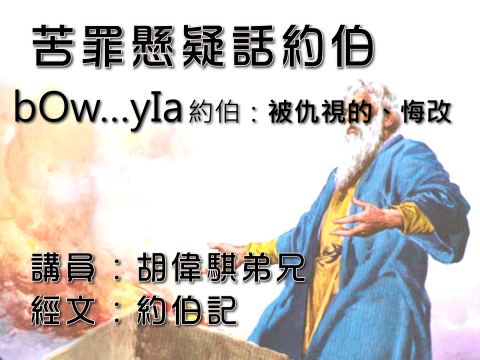 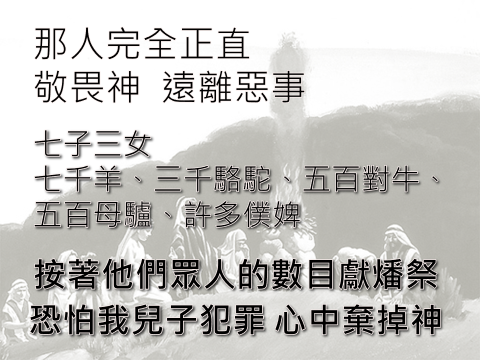 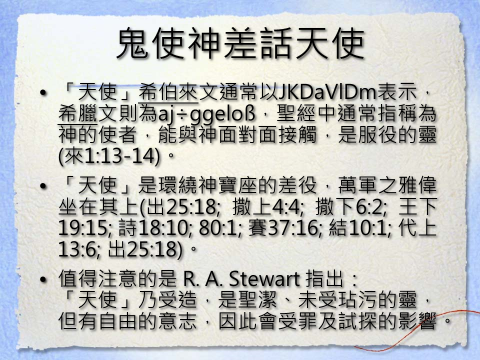 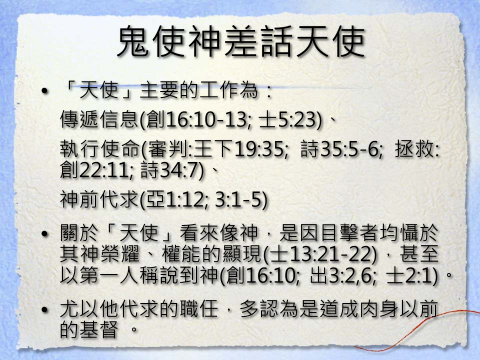 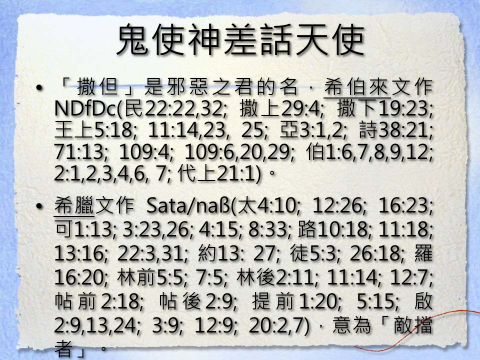 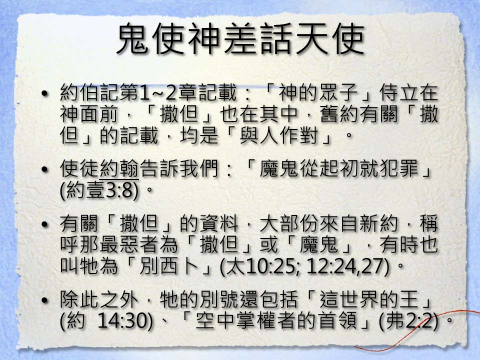 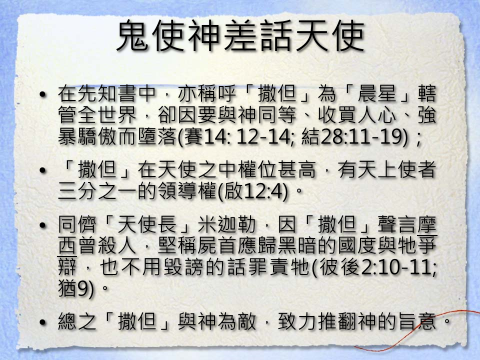 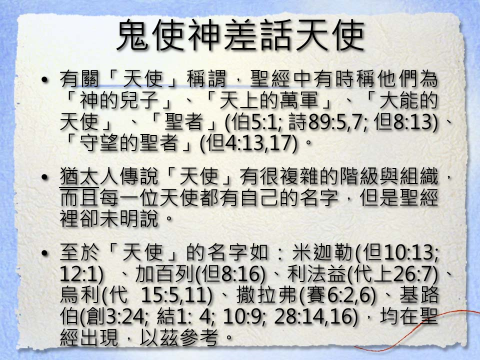 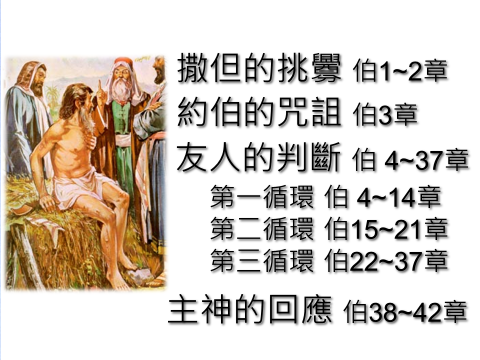 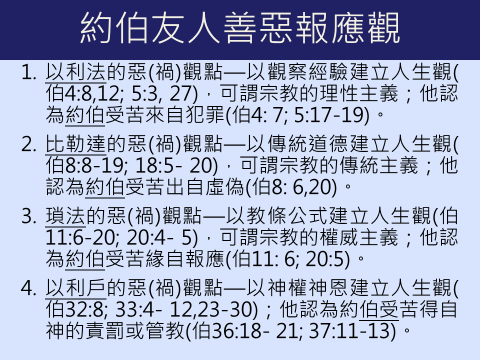 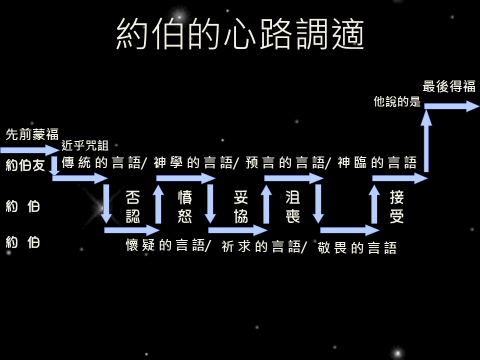 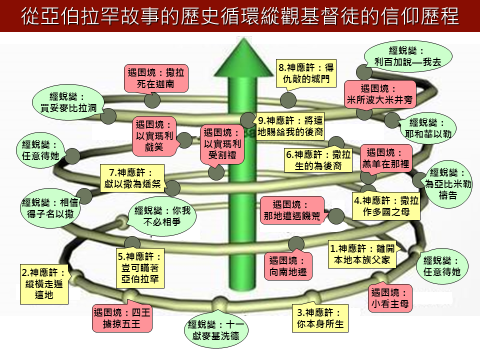 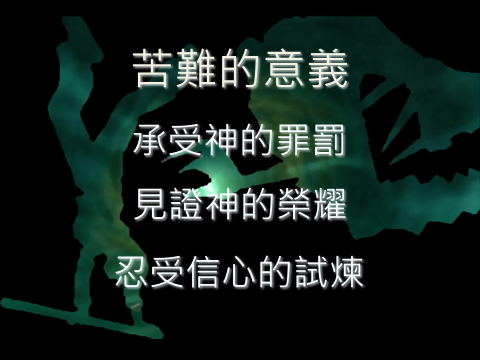 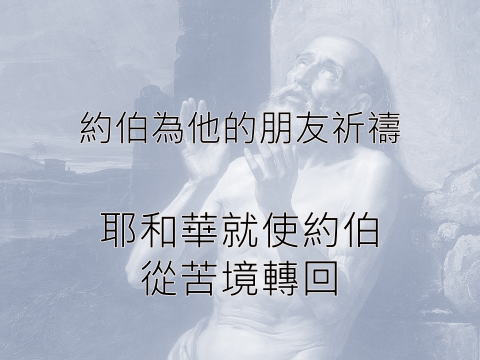 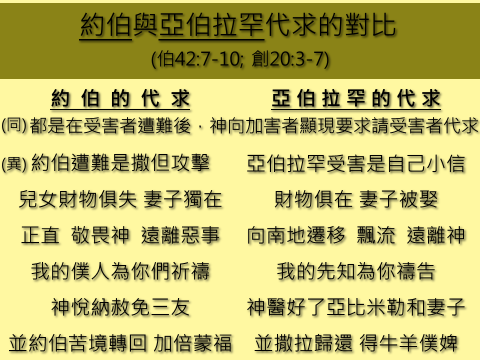 《哥林多前書2:6~16》6 然而，在完全的人中，我們也講智慧。但不是這世上的智慧，也不是這世上有權有位、將要敗亡之人的智慧。7 我們講的，乃是從前所隱藏、神奧秘的智慧，就是神在萬世以前預定使我們得榮耀的。8 這智慧世上有權有位的人沒有一個知道的、他們若知道，就不把榮耀的主釘在十字架上了。9 如經上所記：神為愛他的人所預備的是眼睛未曾看見，耳朵未曾聽見，人心也未曾想到的。10 只有神藉著聖靈向我們顯明了，因為聖靈參透萬事，就是神深奧的事也參透了。11 除了在人裡頭的靈，誰知道人的事；像這樣，除了神的靈，也沒有人知道神的事。12 我們所領受的，並不是世上的靈，乃是從神來的靈，叫我們能知道神開恩賜給我們的事。13 並且我們講說這些事，不是用人智慧所指教的言語，乃是用聖靈所指教的言語，將屬靈的話解釋屬靈的事。（或作：將屬靈的事講與屬靈的人）14 然而，屬血氣的人不領會神聖靈的事，反倒以為愚拙，並且不能知道，因為這些事唯有屬靈的人纔能看透。15 屬靈的人能看透萬事，卻沒有一人能看透了他。16 誰曾知道主的心去教導他呢？但我們是有基督的心了。7/23本教會【培靈主日】日期︰7/23(日)上、下午共兩堂講員︰史弘揚弟兄時間&主題&經文︰  上午(9:45~11:00)    --福音帶給人的眼光    --羅馬書十四1-12  下午2:10~4:00    --基督信仰中的五個唯獨    --羅馬書十六25-27本週各項聚會今日	09:30	兒童主日學		09:45	主日講道	胡偉騏弟兄		09:45	中學生團契		11: 00	慕道班		11:00《擘餅記念主聚會》		14:10	成人主日學	彭懷冰弟兄		咒詛詩篇	預讀︰35, 69,109, 137	週二 07:30	晨更禱告會	19:30	英文查經班週三	19:30	交通禱告會	劉國華弟兄週四	14:30	姊妹聚會	任  駿弟兄		15:30	姊妹禱告會	吳瑞碧姊妹週五	19:00	愛的團契	專題聚會		19:30	小社青	家庭聚會週六	15:00	大專團契	門徒訓練		18:00	社青團契	查經聚會台北基督徒聚會處               第2487期  2017.07.16教會網站：http://www.taipeiassembly.org   年度主題：敬拜事奉的人生		主日上午	主日下午 	下週主日上午	下週主日下午	聚會時間：9時45分	2時10分	9時45分	2時10分	司     會：陳宗賢弟兄		張庭彰弟兄	劉耀仁弟兄	領     詩：	陳宗賢弟兄	彭懷冰弟兄	劉耀仁弟兄	劉耀仁弟兄	司     琴：徐漢慧姊妹		溫晨昕姊妹	王清清姊妹	徐漢慧姊妹	講     員：	胡偉騏弟兄		史弘揚弟兄		史弘揚弟兄	本週題目：苦罪懸疑話約伯	下週主題：福音帶給人的眼光	本週經文：約伯記			下週經文：羅馬書十四1-12 	上午招待：施兆利姊妹 吳純紹姊妹	下週招待：王雅麗姊妹 林寶猜姊妹臺北市中正區100南海路39號。電話（02）23710952傳真（02）23113751我知道我的救贖主活著，末了必站立在地上。我這皮肉滅絕之後，我必在肉體之外得見神。                                                 約伯記19:25~267/30【健康講座】足弓~~人的第二個心臟講員︰許家蓁護理師時間︰7/30(主日)下午2:10※歡迎邀請朋友參加林姿君姊妹於《基督徒訓練中心》已完成結業，經長老們討論及姿君禱告尋求後決定，自7/1起在教會學習全時間服事。參與教會行政、牧養、福音、關懷等事工，並擔任中學生團契輔導。敬請在禱告中記念。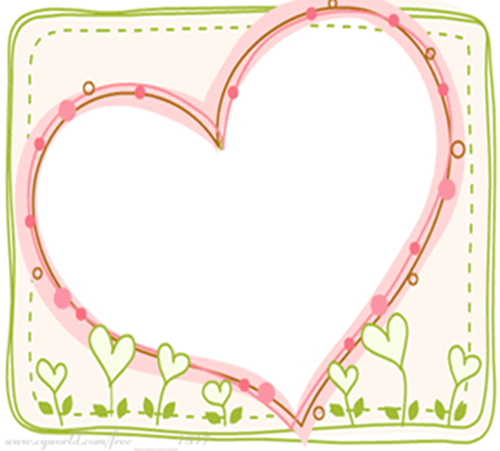 